Департамент образования администрации города ЛипецкаМуниципальное автономное учреждениедополнительного образованияДом творчества «Октябрьский» города ЛипецкаКонспект мастер-класса по созданию тигрёнка-символа года 2022 в технике «папье-маше»Номинация: мастер-классВозраст учащихся: 9-13 летАвтор: Радионова Мария Романовна, педагог дополнительного образованияЛипецкАктуальность темыАктуальность темы заключается в создании игрушки на ёлку своими руками с использованием техники «папье-маше». Создание ёлочной игрушки «тигрёнок» - символа года 2022 в технике «папье-маше» обосновывает новизну методической разработки.Конспект мастер-класса может быть использован педагогами дополнительного образования и учителями технологии общеобразовательных школ, а также родителями.Цель мастер-класса: познакомить учащихся с технологией изготовления игрушки на елку «тигрёнок» в технике «папье-маше».Задачи:Образовательные: учить выполнять задания в точной последовательности;познакомить с техникой «папье-маше»;обучить созданию грамотных и красивых работ.Развивающие: развивать творческое воображение учащихся;развить навыки и умения в последовательной работе с «папье-маше»;развить художественно-творческие способности детей. Воспитывающие: воспитывать аккуратность, внимательность, любовь к труду; воспитывать трудолюбие, усидчивость, терпение, аккуратность;воспитывать у учащихся художественного вкуса.Мастер-класс рассчитан на детей среднего и старшего возраста.Продолжительность: 80 минут.Количество участников: 10-12 человек.Оборудование: масса папье-маше, фольга, тесьма, стеки, белый лист бумаги формата А4,  кисти, акварельные  и акриловые краски, непроливайка, палитра, графические карандаши, клеевой пистолет, компьютер.Назначение готового изделия: ёлочная игрушка, сувенир, подарок своими руками.План проведения:I. Организационный момент:- проверка готовности участников мастер-класса к предстоящей работе.II.	Вводный инструктаж: объявление темы, цели и задач мастер-класса.III. Теоретическая часть:Слово педагога:-символ 2022 года - тигр.- техника «папье-маше».IV. Практическая часть:- Подготовка к работе. Инструктаж по технике безопасности.- Объяснение этапов изготовления игрушки.-Текущий инструктаж в виде целевых обходов:- контроль за качеством выполнения работы;- оказание помощи участникам мастер-класса.V. Заключение:-Подведение общих итогов, рефлексия, выставка работ участников мастер-класса.Ход:Педагог: Новый год в Китае начинается не как в России 1 января, а в один из дней с 21 января по 20 февраля.Символ 2022 года – водяной тигр. Каждый год китайского календаря имеет своего животного-покровителя. Всего их 12. Почему животных в китайском календаре 12? 12 животных китайского зодиака были выбраны не случайно. Это были животные либо тесно связанные с повседневной жизнью Древнего Китая, либо те, которые по поверьям приносили удачу.Бык, лошадь, коза, петух, свинья и собака — шесть животных, которых традиционно держали в китайском домашнем хозяйстве. Известная в Китае поговорка гласит: «Шесть животных в доме означает процветание». Поэтому были выбраны эти шесть животных. Остальные — это крыса, тигр, кролик, дракон, змея и обезьяна — животные, которые были очень любимы в китайской культуре.Педагог: Ребята, сегодня я вас познакомлю с техникой «папье-маше». Несмотря на французское название, родиной «папье-маше» считается Китай, где и была изобретена бумага. Первыми предметами, которые обнаружили при раскопках были древнекитайские доспехи и шлемы.В России в период правления Петра I фигурки из «папье-маше» приобрели огромную популярность.В таких народных промысловых центрах лаковой миниатюры как Федоскино, Палехе и Мстёре из «папье-маше» изготавливали основу для шкатулок. В технике «папье-маше» создают: предметы интерьера, рамки для фотографий и картин;бижутерия;елочные украшения;посуда для росписи;шкатулки;куклы и игрушки;карнавальные маски.Существует два способа работы в технике «папье-маше»:классический, при котором происходит послойное оклеивание выбранного предмета тонкими слоями бумага;так называемая «бумажная глина» - жидкая масса, в составе которой бумага и клейстер.Педагог: Мы с вами, ребята, сегодня будем делать ёлочную игрушку вторым способом.Прежде чем приступить к работе, давайте с вами вспомним технику безопасности работы с инструментами:нельзя прикасаться к металлическим деталям клеевого пистолета и к расплавленному клею, это может привести к ожогам;при работе со стеками не размахивать руками;при работе с клеем ПВА пользоваться кисточкой, не допускать попадания в глаза, рот и на слизистые носа;рекомендуется работать в фартуке;тщательно вымыть руки с мылом после работы.Выполнение практической работы.Объяснение и демонстрация поэтапного выполнения работы.Педагог: Приступим к изготовлению наших игрушек.Для работы нам понадобятся:- масса «папье-маше» (бумажная глина)- доска для лепки- пластмассовые стеки- фольга 18/14 см- тесьма 22 см- клеевой пистолет- акриловые краски- кисти- непроливайка- палитра- лист бумаги для эскизов- простые карандаши, ластик- акварельные краскиЗрительный ряд: образец работы педагога, примеры работ в технике «папье-маше» на мониторе компьютераЭтапы работы:ЭскизированиеИзготовление основыКрепление тесьмыЛепка морды тиграРоспись изделия (после сушки)ЭскизированиеСначала рисуем эскиз головы тигрёнка (в основе круг 6 см).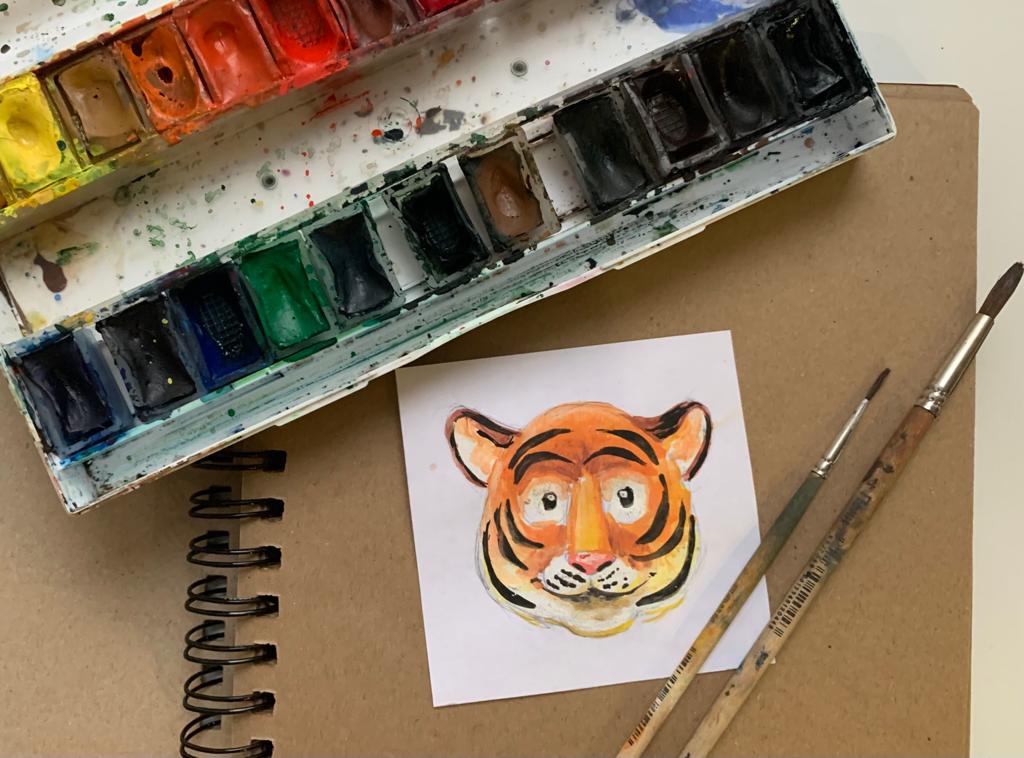 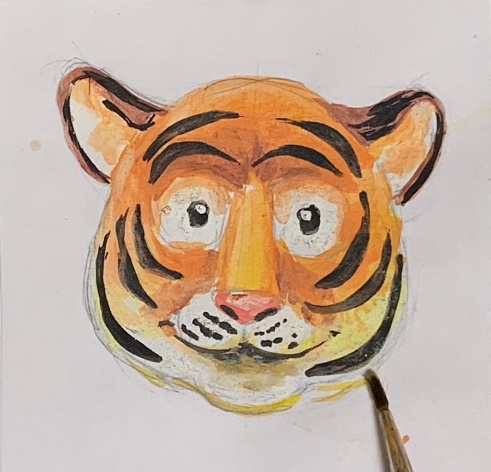 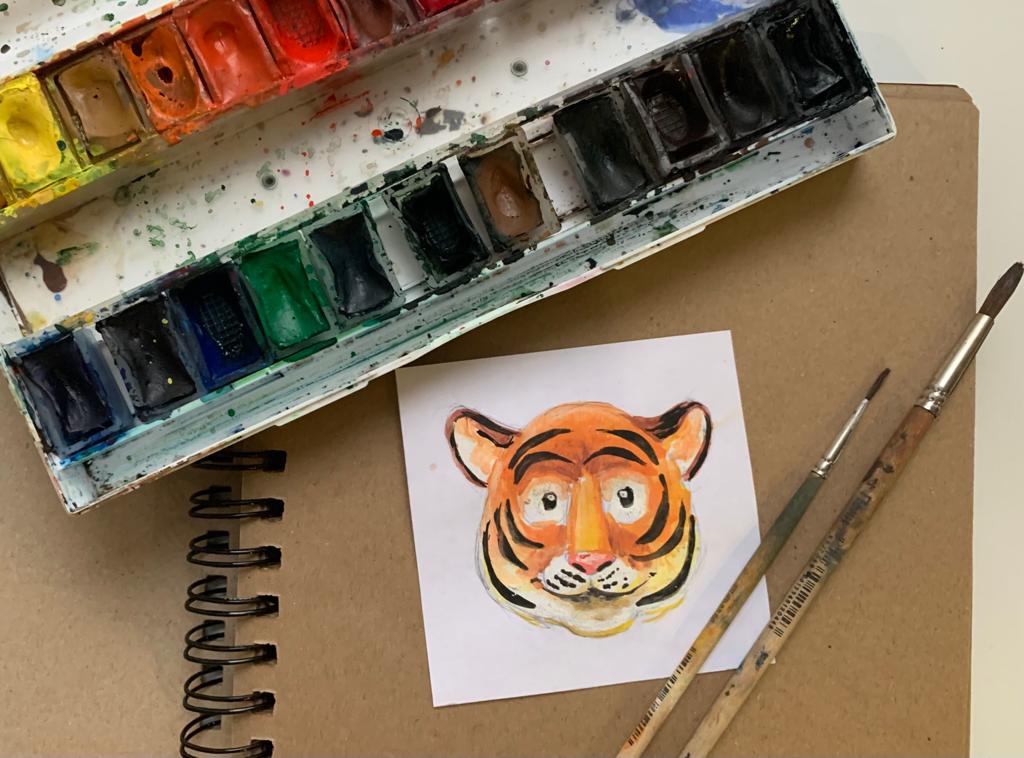 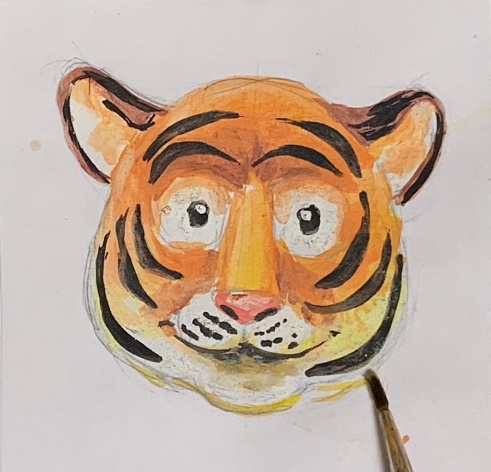 Изготовление  основыЗатем берем фольгу размером 18*14 см и, согласно эскизу, делаем основу с небольшим возвышением к центру.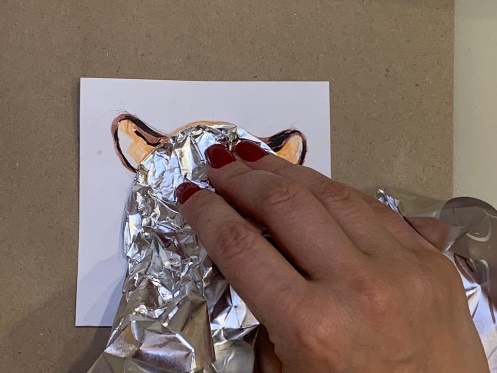 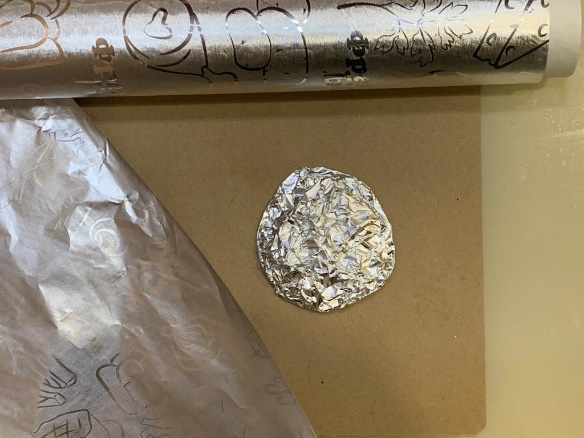 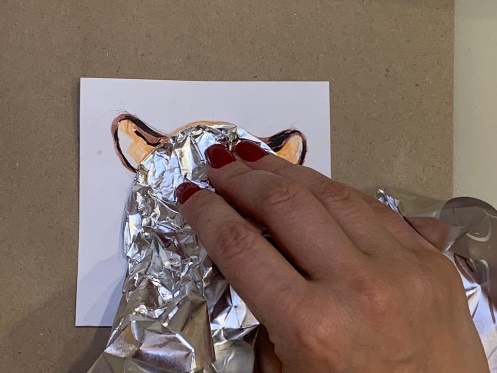 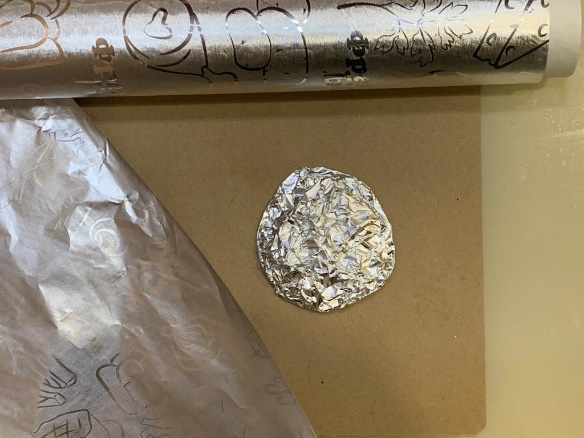 Берем массу «папье-маше» и с помощью стека наносим на основу по всей поверхности. Разглаживаем неровности.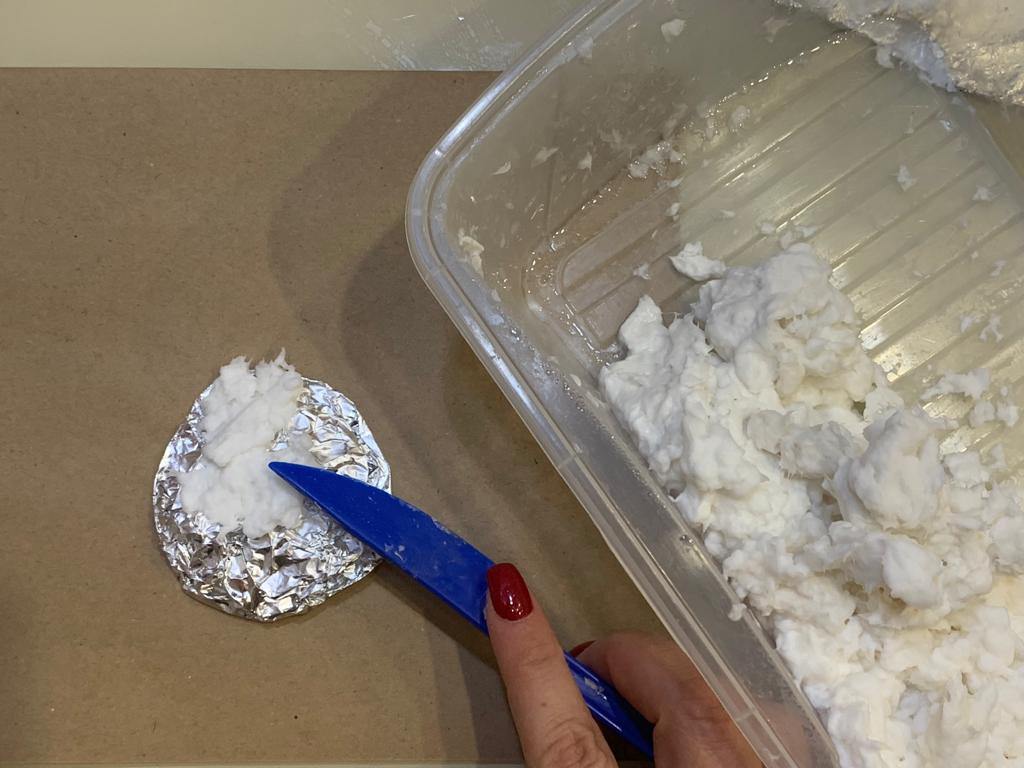 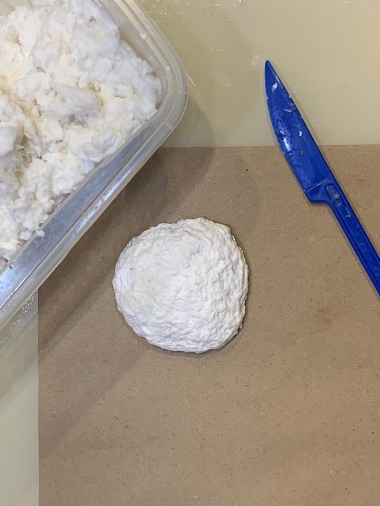 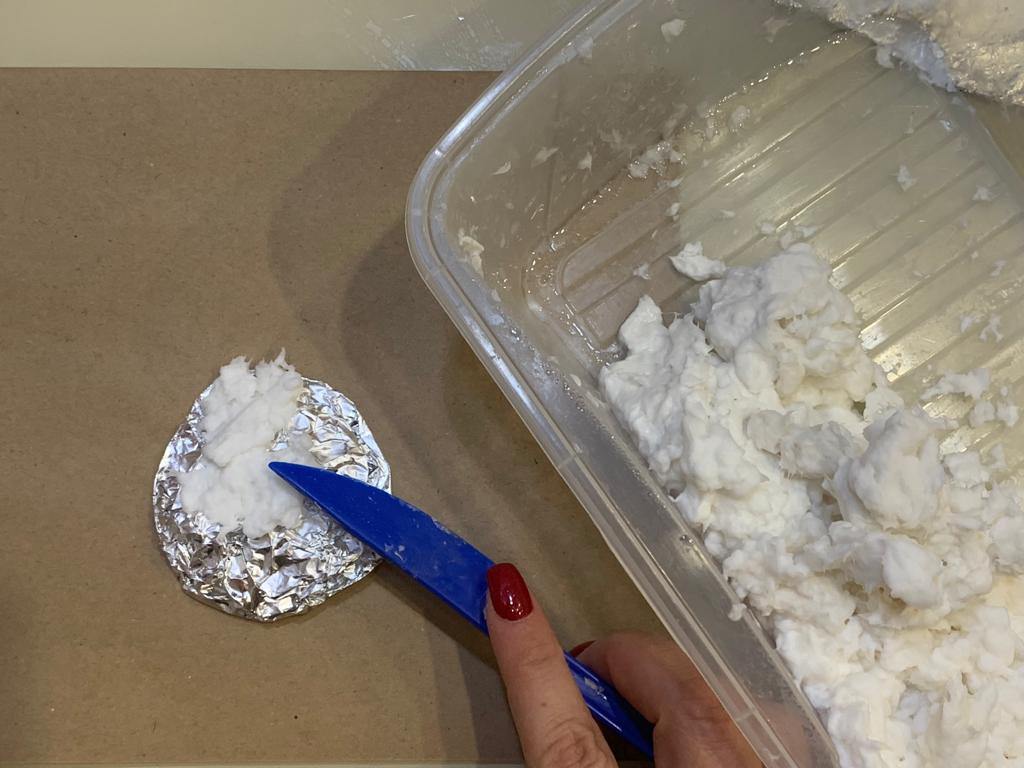 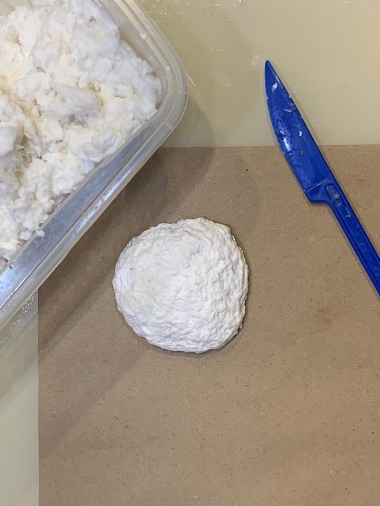 Крепление тесьмыПриклеиваем тесьму с помощью клеевого пистолета, на которую будем вешать тигрёнка. Покрываем слоем «папье-маше» заднюю часть основы.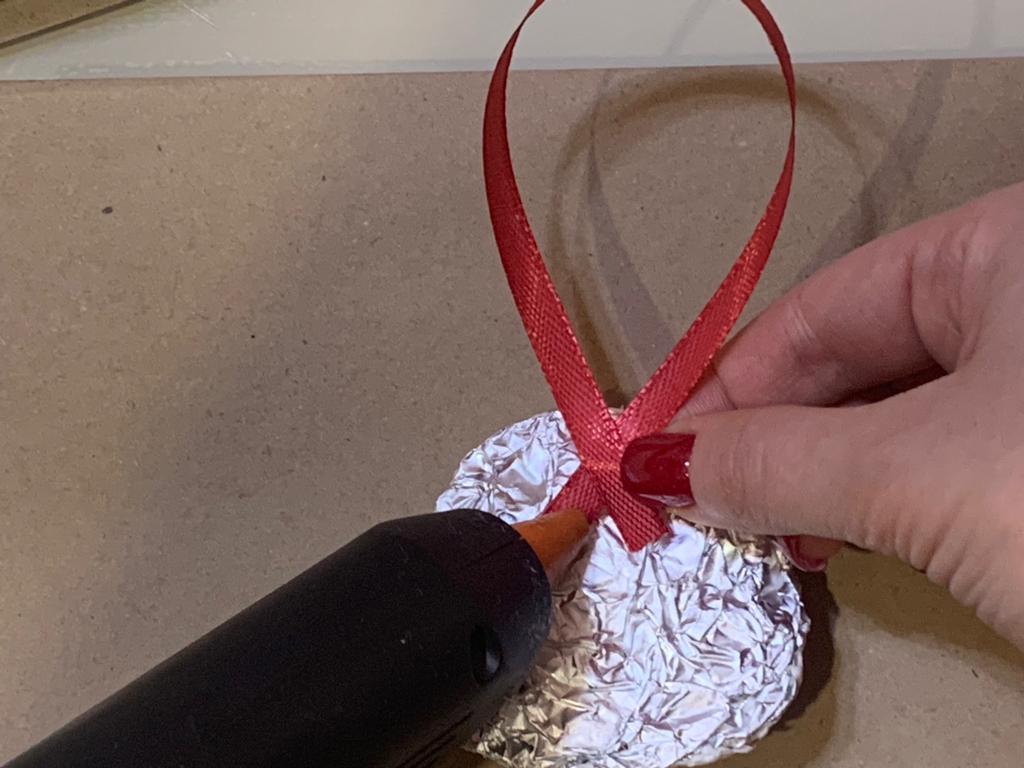 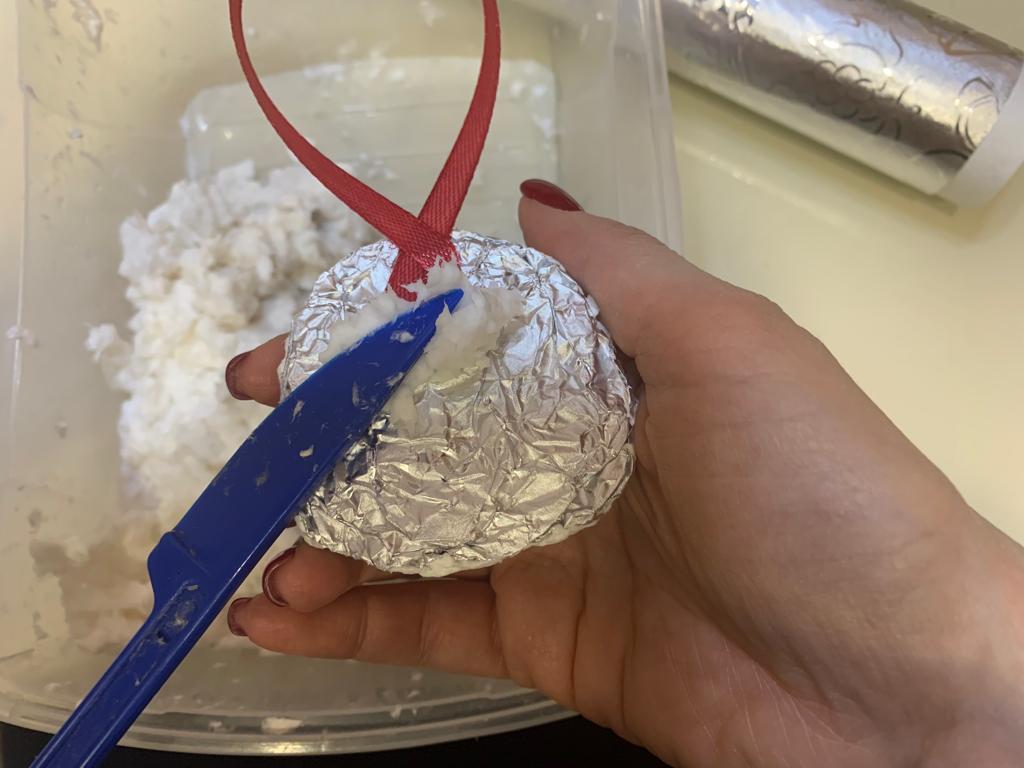 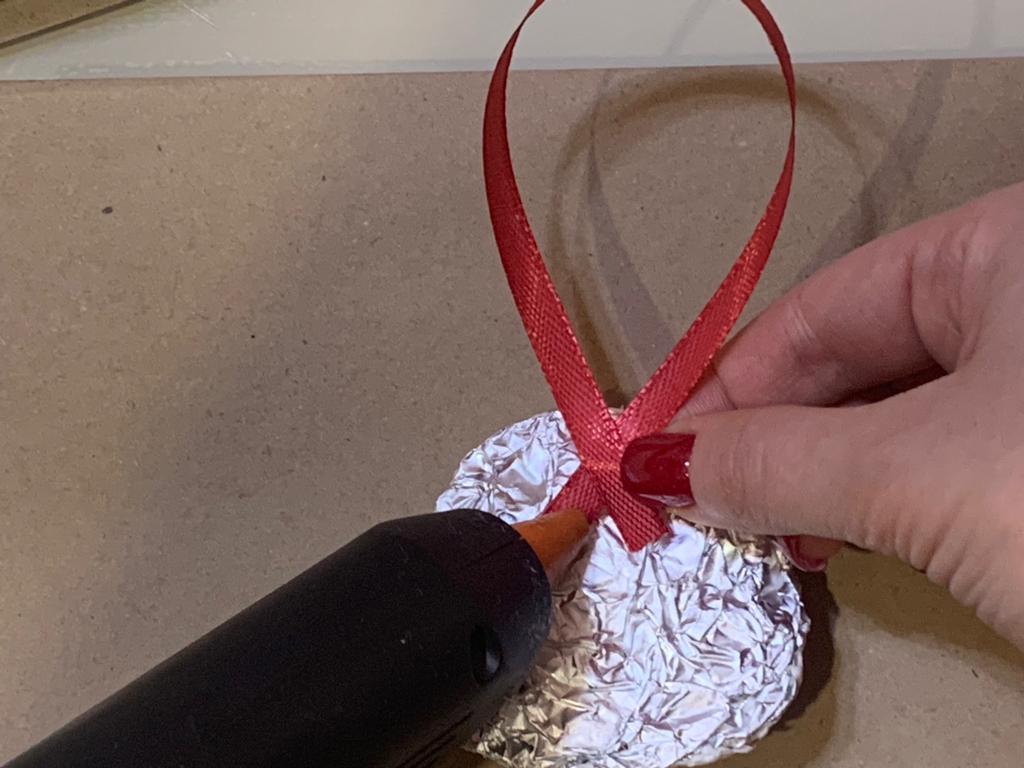 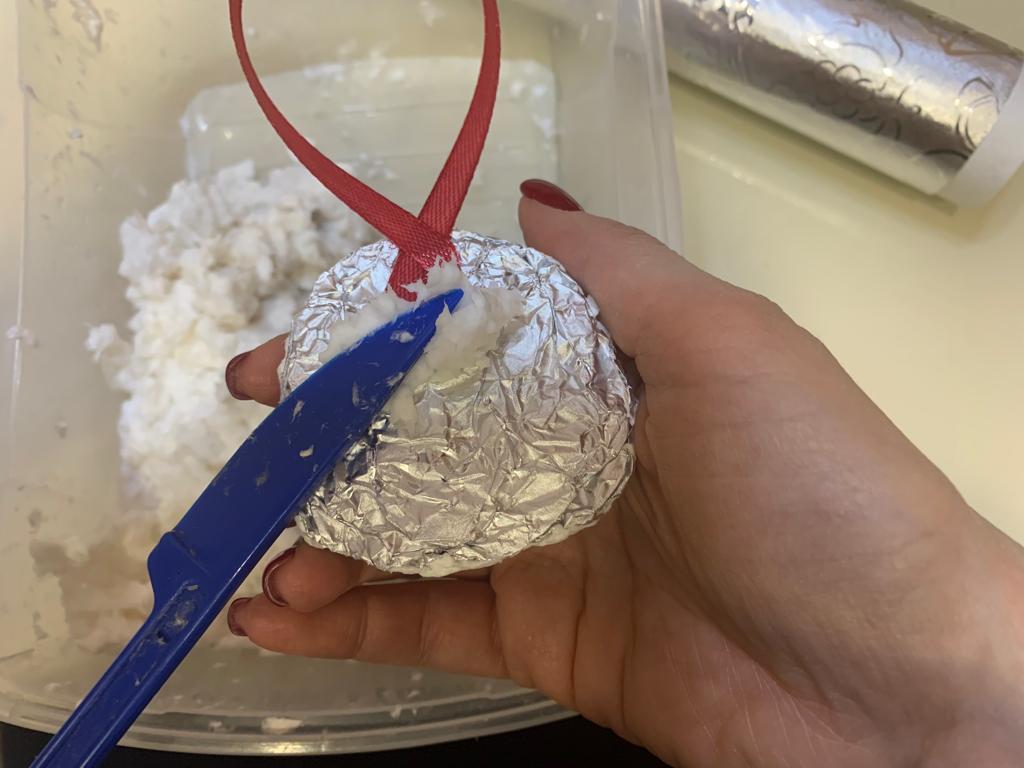 Лепка морды тигрёнкаКогда заготовка высохнет вторым слоем наносим  брови, нос, щёки и уши. Оставляем сушиться.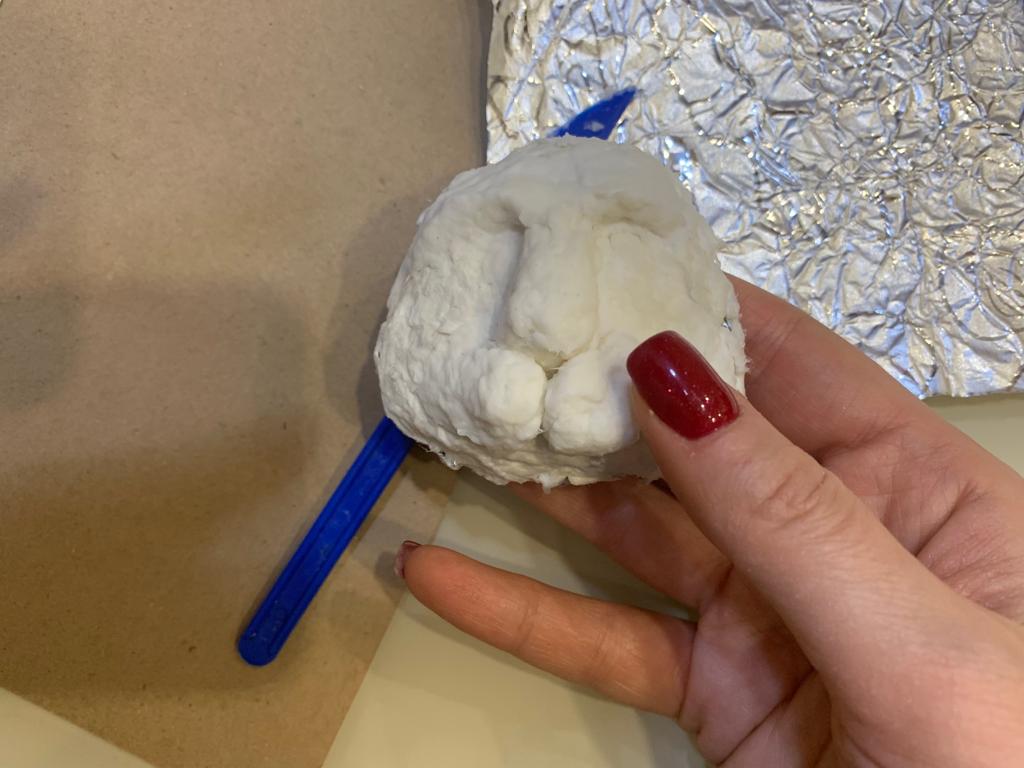 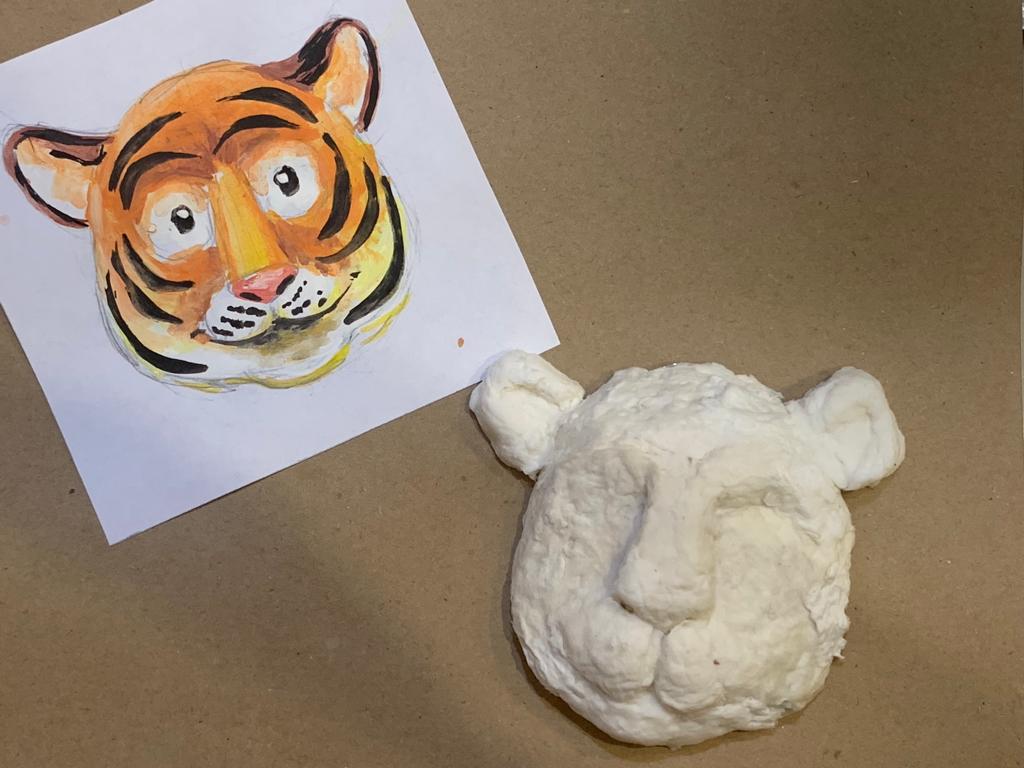 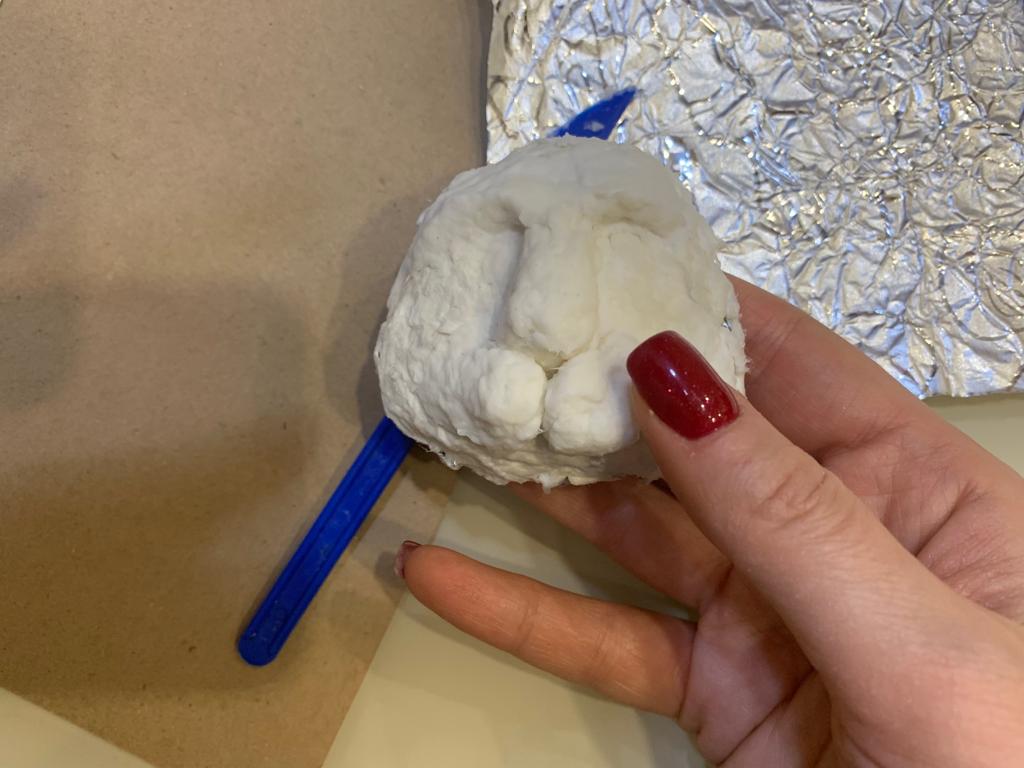 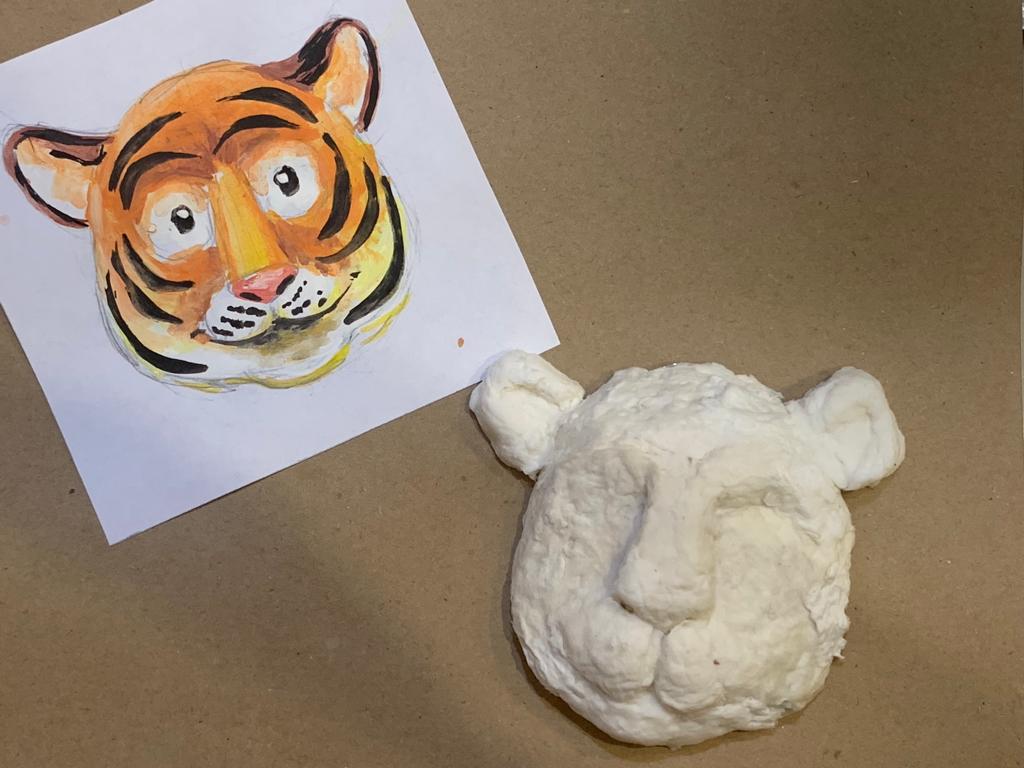 Роспись изделияВысохшую голову тигра  можно раскрасить акриловыми красками согласно эскизу.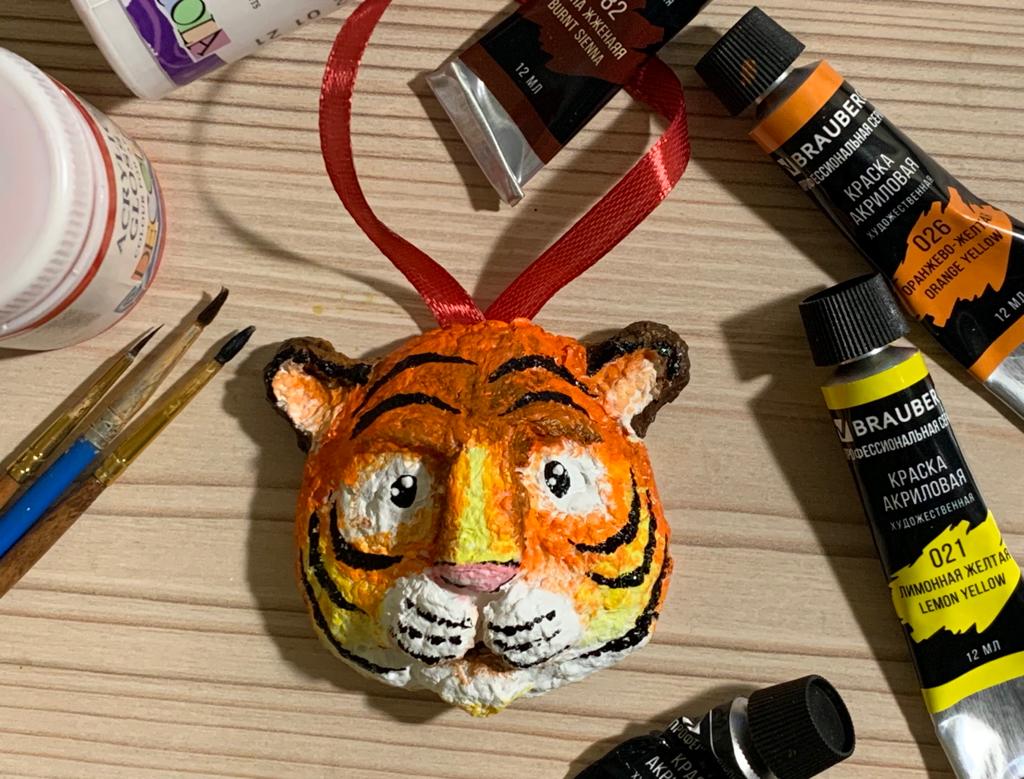 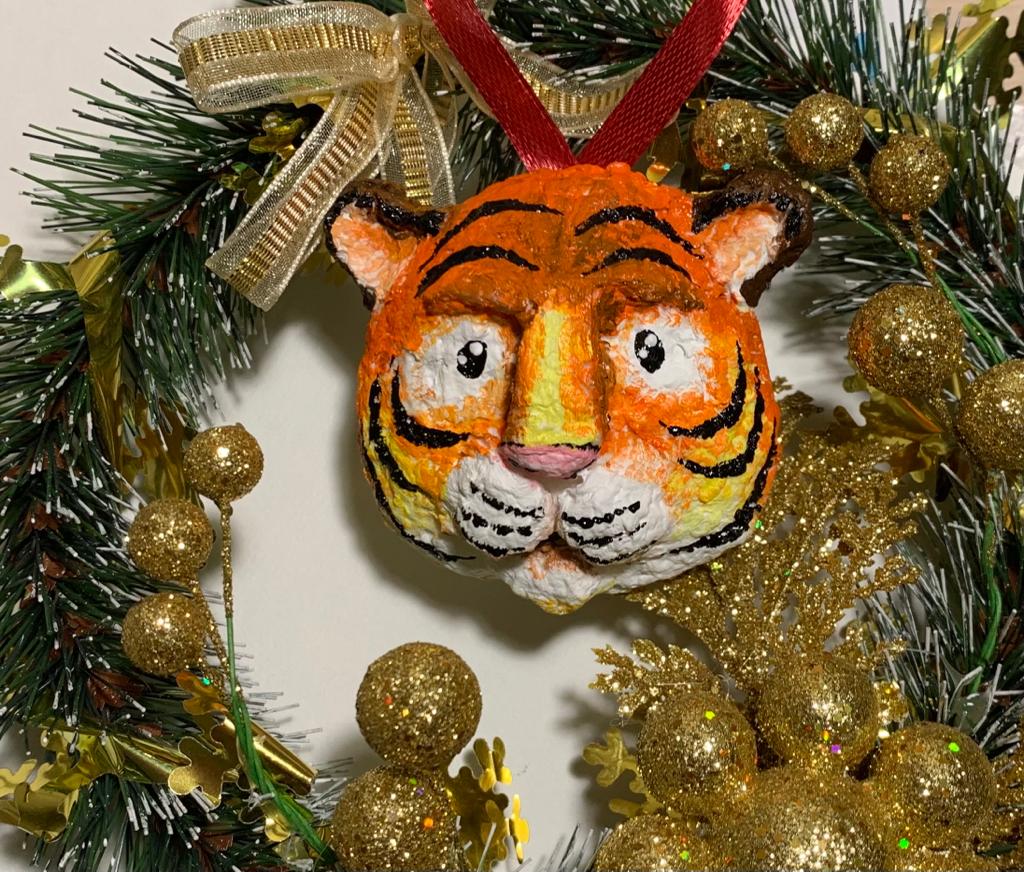 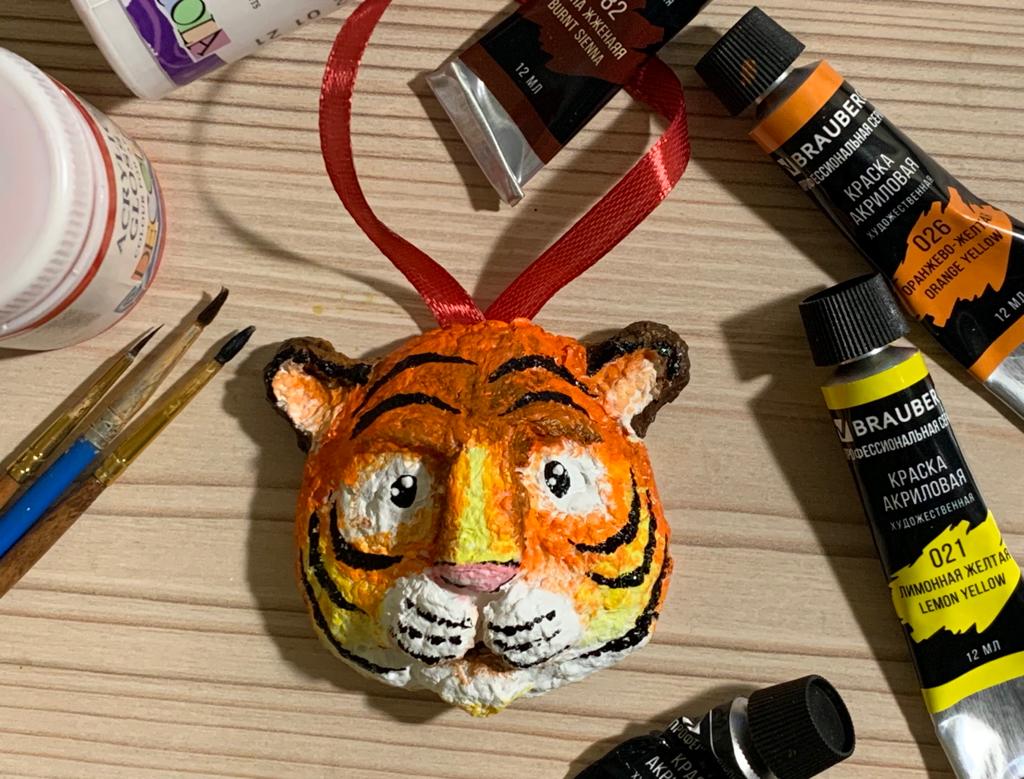 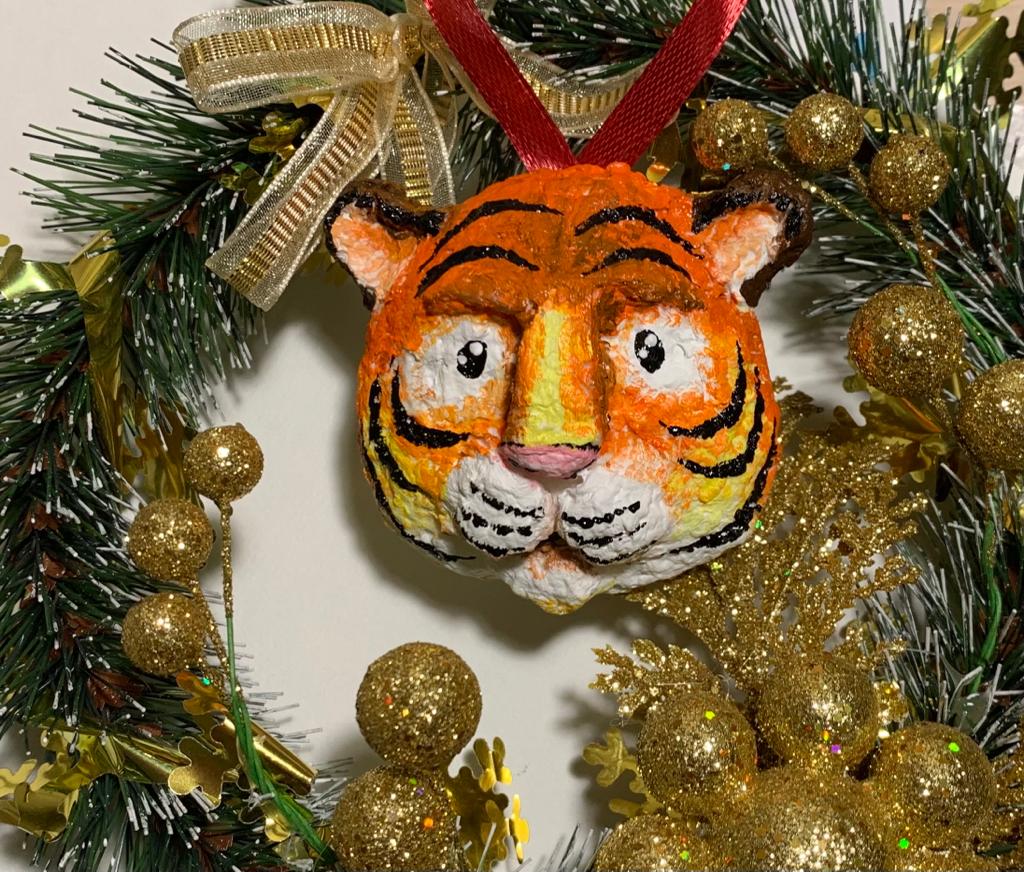 Наша игрушка на ёлку готова!ЗаключениеПедагог: Подведем итоги, посмотрим, что же у нас получилось. Внимательно рассмотрите свою работу и скажите, все ли у вас получилось? Что помешало? Давайте соберем все работы и устроим мини-выставку.Идет коллективный анализ и оценка работ.Педагог: Как вы оцениваете свою сегодняшнюю работу? Какие трудности были при ее выполнении? Что нового вы узнали на сегодняшнем мастер-классе? Что показалось вам наиболее интересным? Педагог: Ребята! Надеюсь, что мастер-класс вам будет полезен и принес массу позитивных моментов в вашу жизнь! Тигр - храбрый и свободолюбивый зверь, лидер по натуре. Желаю, чтобы в новом наступающем году вы смогли достичь всех поставленных целей и не останавливались на достигнутом!После завершения работы дети убирают свое рабочее место.Список литературы:Родионова С. Папье-маше. Самая полная энциклопедия. М: «Аст-персс»Ращупкина С. Поделки из папье-маше. М: «Рипол классик»